Программавступительного экзамена в аспирантуру по направлению03.06.01 Физика и астрономияпо профилю 01.04.05 ОптикаРазработчики:Руководитель ООП                                                                  О.Н. УленековПрофессор                                                                                 Е.С. БехтереваПрофессор                                                                                 О.В. ГромоваЗав. ОАиД							    А.В. БарскаяТомск 2018ТРЕБОВАНИЯ К УРОВНЮ ПОДГОТОВКИ ПОСТУПАЮЩИХ В АСПИРАНТУРУ	Программа вступительного испытания по профилю подготовки 01.04.05 Оптика предназначена для поступающих в аспирантуру в качестве руководящего учебно-методического документа для целенаправленной подготовки к сдаче вступительного испытания. Целью проведения  вступительных испытаний является оценка знаний, готовности и возможности поступающего к освоению программы подготовки в аспирантуре, к самостоятельному выполнению научной работы, подготовке и защите диссертации на соискание ученой степени кандидата наук. Поступающий в аспирантуру должен продемонстрировать высокий уровень практического и теоретического владения материалом вузовского курса по разделам дисциплины  «Оптика»: Оптика, Элементы квантовой механики, Основы атомной и молекулярной спектроскопии, Основы атомной и ядерной физики.СОДЕРЖАНИЕ И СТРУКТУРА ВСТУПИТЕЛЬНОГО ЭКЗАМЕНАПО ПРОФИЛЮ 01.04.05 ОПТИКАВступительный экзамен проводится в форме компьютерного тестирования. Тестирование длится 60 минут без перерывов. Отсчёт времени начинается с момента входа соискателя в тест. Инструктаж, предшествующий тестированию, не входит в указанное время. У каждого тестируемого имеется индивидуальный таймер отсчета. Организаторами предусмотрены стандартные черновики, использование любых других вспомогательных средств запрещено.Тест состоит из 40 тестовых заданий базовой сложности разных типов: с выбором одного или нескольких верных ответов из 3-8 предложенных, на установление верной последовательности, соответствия, с кратким ответом.Распределение заданий в тесте по содержанию представлено в Таблице 1.Таблица 1 Структура теста по специальности по профилю  01.04.05 ОптикаСПИСОК РЕКОМЕНДОВАННОЙ ЛИТЕРАТУРЫ ДЛЯ ПОДГОТОВКИ Ельяшевич М. Атомная и молекулярная спектроскопия. Молекулярная спектроскопия. Либроком, 2014. - 528 с.Салех Б., Тейх М. Оптика и фотоника. Принципы и применения, пер. с англ. В 2 т. М.: Изд-во «Интеллект», 2012. Т.1. 760 с. Т2. 784 с.Спатаева С.Х., Шамшуалеева Е.Ф. Учебно-методическое обеспечение педагогической практики: учебное пособие. - Изд. Омского государственного университета им. Ф.М. Достоевского. - 2014. - 106 с.Демтредер  В. Современная лазерная спектроскопия: пер. с англ. / В. Демтрёдер. – Долгопрудный: Интеллект , 2014.- 1071 с.Колесов Б.А. Прикладная КР-спектроскопия / Б.А. Колесов. – Новосибирск: Изд-во Сибирского отделения Российской академии наук, 2018. – 392 с.Скворцов Л.А. Лазерные методы дистанционного обнаружения химических соединений на поверхности тел /Л. А. Скворцов. – М.: Техносфера,  2015.– 207 с. Валиев Р.Р. Квантовая химия в спектроскопии: учебное пособие / Р. Р. Валиев. - Томск: Издательский Дом Томского государственного университета , 2018. – 142 с.Дополнительная литератураАхманов, С. А., Дьяков Ю.Е., Чиркин А.С. Статистическая радиофизика и оптика. Случайные колебания и волны в линейных системах: учебное пособие Изд. 2. – М.: Физмат лит., 2010. –  428 с. Барановский В.И., Квантовая механика и квантовая химия. - М.: Академия, 2008.Бутиков, Е.И. Оптика. - Москва : Лань, 2012. - 607 с.Горелик Г.С. Колебания и волны. Введение в акустику, радиофизику и оптику. 3-е изд. М.: Физматлит, 2008. Ландсберг Г.С. Оптика. Издание 6-е. стер. - М.: ФИЗМАТЛИТ, 2010 - 848 с.Локшин Г.Р. Основы радиооптики: Учебное пособие. – Долгопрудный: Издательский Дом «Интеллект», 2009. – 344 с.Малышева М.А. Современные технологии обучения в вузе (опыт НИУВШЭ в Санкт-Петербурге). Методическое пособие. – Отдел оперативной полиграфии НИУВШЭ – Санкт-Петербург, 2011. - 134 с.Нинбург Е. А. Технология научного исследования. Методические рекомендации. – М., 2006. – 28 с.Пахомова Н.Ю.Метод учебного проекта в образовательном учреждении: Пособие для учителей и студентов педагогических вузов. - 3-е изд., испр. и доп. - М.: АРКТИ, 2008. - 112 с.Полат Е.С. Современные педагогические и информационные технологии в системе образования: учебное пособие / Е.С. Полат, М.Ю.Бухаркина. – 3-е изд., стер. – М.. Издательский центр «Академия», 2010. - 368 с. Сивухин Д. В. Общий курс физики. Учеб. пособие. В 5-ти томах. Т.4. Оптика Учебное пособие для ВУЗ в 5ти томах/ Д.В. Сивухин - М; ФИЗМАТЛИТ, 2005-2006 - 792 с.ОБРАБОТКА РЕЗУЛЬТАТОВ Проверка правильности выполнения заданий всех частей производится автоматически по эталонам, хранящимся в системе тестирования. Таблица перевода итогового балла в литерную и традиционную оценку                                                                                                                              Таблица 2МИНИСТЕРСТВО НАУКИ И ВЫСШЕГО ОБРАЗОВАНИЯ РОССИЙСКОЙ ФЕДЕРАЦИИ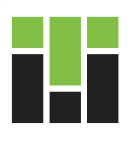 федеральное государственное автономное образовательное учреждение высшего образования«НАЦИОНАЛЬНЫЙ ИССЛЕДОВАТЕЛЬСКИЙТОМСКИЙ ПОЛИТЕХНИЧЕСКИЙ УНИВЕРСИТЕТ»УТВЕРЖДАЮДиректор ИШФВП_______________Сухих Л.Г.«___»________________2018 г.№ Модуль тестаСодержательный блок (Контролируемая тема)Кол-во заданий в билетеМаксимальный балл за модульВесовой коэффициентИтоговый балл за экзамен1ОптикаЗаконы геометрической оптики, основные научные открытия, законы4162.51001ОптикаОсвещенность, светимость, оптические приборы и их применение3162.51001ОптикаПонятия: интерференция, дифракция, дисперсия, поляризация4162.51001ОптикаФотоэффект, эффект Комптона3162.51001ОптикаТепловое излучение и люминесценция2162.51002Элементы квантовой механикиОсновы квантовой оптики, квантовой химии, Волны де Бройля 272.51002Элементы квантовой механикиОсновные законы квантовой механики372.51002Элементы квантовой механикиУравнение Шредингера, понятие «оператор», собственные значения энергии и волновой функции 272.51003Основы атомной и молекулярной спектроскопииЛазеры, типы лазеров, принцип работы282.51003Основы атомной и молекулярной спектроскопииСтроение спектров, правила отбора282.51003Основы атомной и молекулярной спектроскопииТеория симметрии и ее применение к различным молекулам282.51003Основы атомной и молекулярной спектроскопии Физико-химические свойства веществ282.51004Основы атомной и ядерной физики Строение атомного ядра392.51004Основы атомной и ядерной физики Энергия, Энергетические уровни и их расщепления 292.51004Основы атомной и ядерной физики Межъядерные взаимодействия292.51004Основы атомной и ядерной физики Виды излучения их свойства292.5100ИТОГОИТОГОИТОГО40402.5100Традиционная оценкаИспользуемая шкала оцениванияИтоговый балл, баллыИтоговый балл, баллынеудовлетворительноF055удовлетворительноE5664удовлетворительноD6569хорошоC7079хорошоВ8089отличноA90100